   ПОЛОЖЕНИЕО ПРОВЕДЕНИИ ТУРНИРА ПО ВОДНОМУ ПОЛОПОСВЯЩЕННОМУ ДНЮ ВЕЛИКОЙ ПОБЕДЫ                                              «РОДИНА»Санкт-Петербург2024 г.Общие положенияТурнир по водному поло, посвященный Дню Великой Победы «Родина» 
(далее – Мероприятие) проводится в соответствии с Календарным планом официальных физкультурных мероприятий и спортивных мероприятий Санкт-Петербурга на 2024 год (раздел: Физкультурные мероприятия среди детей и учащейся молодежи).Турнир проводится в соответствии с правилами вида спорта «водное поло», утвержденными приказом Министерства спорта Российской Федерации от 27 декабря 2018 года № 1094, с изменениями, внесенными приказом Минспорта России от 7 августа 2020 года № 606.Цели Мероприятия:- пропаганда здорового образа жизни среди школьников, содействие гармоничному развитию личности, укрепление здоровья подрастающего поколения;- массовое привлечение школьников к регулярным занятиям физической культурой 
и спортом, а в частности водным поло и мини водным поло;- профилактика всех форм зависимостей среди детей и подростков средствами физической культуры;- повышение спортивного мастерства игроков и команд;- повышение уровня методического и педагогического мастерства учителей, тренеров, судей;	- развитие и популяризация водного поло и мини водного поло в Санкт-Петербурге 
и в Российской Федерации.Задачи Мероприятия:- увеличение числа детей, занимающихся водным поло;- улучшение материально-технической базы для занятий водным поло и мини водным поло. Организаторам и участникам соревнований запрещается оказывать противоправное влияние на результаты соревнований, участвовать в азартных играх в букмекерских конторах и тотализаторах путем заключения пари на официальные спортивные соревнования в соответствии с требованиями, установленными пунктом 3 части 4 статьи 26.2 Федерального закона от 4 декабря 2007 года № 329-ФЗ «О физической культуре 
и спорте в Российской Федерации».Организаторы Общее руководство организацией и проведением Мероприятия осуществляют:Комитет по физической культуре и спорту (далее – Комитет), Ассоциация содействия развитию школьного водного спорта «Школьная любительская лига водных видов спорта СПб и ЛО» (далее – Школьная любительская Лига ВВС СПб).Полномочия Комитета по организации и проведению Мероприятия в соответствии 
с государственным заданием на оказание государственных услуг (выполнение работ) 
на текущий календарный год осуществляются Санкт-Петербургским государственным автономным учреждением «Центр подготовки спортивных сборных команд                       Санкт-Петербурга» (далее – СПб ГАУ «Центр подготовки»).Содействие в организации и проведении Мероприятия осуществляет:- Региональная физкультурно-спортивная общественная организация «Федерация водного поло» (далее – СПб РФС ОО ФВП);Непосредственное проведение Мероприятия осуществляет Главная судейская коллегия (далее – ГСК), утвержденная Школьной любительской Лигой ВВС СПб.Обеспечение безопасности участников и зрителей,медицинское обеспечениеУчастие в Мероприятии осуществляется при наличии договора (оригинал) 
о страховании жизни и здоровья от несчастных случаев, который предоставляется 
в комиссию по допуску к Мероприятию на каждого участника.Страхование участников может производиться как за счет бюджетных, 
так и внебюджетных средств, в соответствии с законодательством Российской Федерации 
и субъектов Российской Федерации.Ответственность за наличие страховых договоров у участников несут руководители участвующих организаций и представители команд-участниц.Медицинское обеспечение осуществляется в соответствии с приказом Министерства здравоохранения Российской Федерации от 23 октября 2020 года № 1144н 
«Об утверждении порядка организации оказания медицинской помощи лицам, занимающимся физической культурой и спортом (в том числе при подготовке 
и проведении физкультурных мероприятий и спортивных мероприятий), включая порядок медицинского осмотра лиц, желающих пройти спортивную подготовку, заниматься физической культурой и спортом в организациях и (или) выполнить нормативы испытаний (тестов) Всероссийского физкультурно-спортивного комплекса «Готов к труду и обороне» (ГТО)» и форм медицинских заключений о допуске к участию физкультурных 
и спортивных мероприятиях», Регламентом по организации и проведению официальных физкультурных и спортивных мероприятий на территории Российской Федерации 
в условиях сохранения рисков распространения COVD-19, утвержденным Министерством спорта Российской Федерации и Роспотребнадзором (в редакции от 19 августа 2020 года).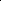 Обеспечение медицинской помощью участников осуществляется за счет средств субсидии СПб ГАУ «Центр подготовки» на финансовое обеспечение выполнения государственного задания на оказание государственных услуг (выполнение работ). Каждый участник должен иметь действующий медицинский допуск для участия 
в Мероприятии.4. Место и сроки проведенияМероприятие проводится на базе отдыха Связист по адресу: 
Ленинградская область, Приозерский район, п. Петровское, 69 км. Приозерского района. Сроки проведения: 18-19 мая 2024 года.          День приезда иногородних команд – 17 мая 2024 г. День отъезда иногородних команд – 19 мая 2024 г.  Программа МероприятияНа 1 этапе команды путем жеребьевки делятся на 2 подгруппы «А» и «Б» и играют в группах по круговой системе. Места в группах определяются по наибольшему количеству набранных очков. Продолжительность игр на 1 этапе 16 минут (2 периода     по 8 минут грязного времени).На 2 этапе команды, занявшие 1 и 2 места в своих подгруппах, играют полуфинальный этап ½.На 3 этапе команды играют:за 5 – 6 место: 3 А – 3Б (согласно местам, занятым в группах);за 3 – 4 место: проигравшие пары 1А – 2Б, 2А – 1Б;за 1 – 2 место: победители пар 2А – 1Б, 1А – 2Б. Продолжительность игр на 3 этапе         24 минуты (4 периода по 6 минут грязного времени). Система проведения Мероприятия может быть изменена по решению ГСК               в зависимости от количества заявившихся команд.Расписание Мероприятия:14.00 - мандатная комиссия;14.30 - открытие Турнира;14.45 - 17.45 игры по кругу;18.00 -19.00 полуфинальный этап 1/2;19.00-20.30 финальные игры;20.30 - подведение итогов и награждение участников Турнира.Участники МероприятияК участию в Мероприятии допускаются:- команды, представляющие физкультурно-спортивные организации                      Санкт-Петербурга других субъектов Российской Федерации и других стран;- команды обучающихся в общеобразовательных организациях, реализующих программы основного общего, среднего (полного) общего, среднего специального образования неспортивной направленности;- юноши и девушки 2009, 2010, 2011 г.р. и младше без особых требований 
к спортивной квалификации. В Мероприятии могут принимать участие команды 
со смешанным составом.Состав команды 17 человек (15 спортсменов, 1 тренер и 1 представитель).  Один из представителей команды может входить в состав судейской бригады Мероприятия. Для судей установлена белая форма одежды: белая рубашка (поло), белые брюки, белая обувь.В день Мероприятия в обязательном порядке на каждого участника предоставляется оригинал согласия законного представителя на обработку персональных данных участника. Комиссию по допуску проходит один представитель команды и предоставляет весь необходимый пакет документов. Заявки на участие   Предварительные заявки на участие в Мероприятии подаются до 10 мая 2024 года в электронной форме.  На мандатной комиссии, проходящей 18 мая 2024 года по адресу: Ленинградская область, Приозерский район, п. Петровское, 69 км. Приозерского района., представитель команды должен предоставить итоговую именную заявку, заверенную руководителем организации, с действующим медицинским допуском на каждого спортсмена.К заявке прилагаются следующие документы на каждого участника:- свидетельство о рождении;- медицинская справка с допуском на Мероприятие на каждого участника (в случае отсутствия визы врача в заявке).Один и тот же участник может быть заявлен только за одну команду.Представители и тренеры команд несут персональную ответственность 
за заполнение заявки, подлинность документов, представленных в мандатную комиссию.Подведение итогов Победители и призеры Мероприятия определяются по наибольшей сумме набранных очков.За победу начисляется два очка, за ничью - одно очко, за поражение - ноль очков.
 В случае равенства очков у двух или более команд, преимущество команды определяется:- по разнице мячей между этими командами;- по забитым мячам во всех играх;- по соотношению забитых и пропущенных мячей.За неявку команды на игру ей засчитывается поражение со счетом 0:5.За повторную неявку команда снимается с Мероприятия.Игрок, удаленный до конца игры без права замены дисквалифицируется, 
как минимум, на одну игру, если его проступок не повлечет за собой более серьезного наказания после рассмотрения ГСК.Главный тренер команды, получивший красную карточку, пропускает следующую игру.Порядок подачи и рассмотрения протестов - согласно правилам вида спорта «водное поло», утвержденным приказом Министерства спорта Российской Федерации            от 27 декабря 2018 года № 1094 с изменениями, внесенными приказом Минспорта России от 7 августа 2020 года № 606.Отчёт о проведении Мероприятия и протоколы Мероприятия 
Школьная любительская Лига ВВС СПб представляет на бумажном и электронном носителях в Комитет и СПб ГАУ «Центр подготовки» в течение 3 дней после окончания Мероприятия.НаграждениеКоманды – победители и призеры Мероприятия награждаются кубками 
и дипломами Комитета. Игроки команд – победителей и призеров Мероприятия награждаются грамотами 
и медалями Комитета.Каждый участник Мероприятия получает сувенирный подарок с логотипом Мероприятия и сертификат участника.Дополнительно могут устанавливаться призы спонсорами и другими организациями.ФинансированиеРасходы по организации и проведению Мероприятия: оплата работы судейской бригады, обслуживающего персонала (рабочие, врач, медсестра, фотограф, специалист           по машинописным (компьютерным) работам), канцелярские товары, бумага для офисной техники, предоставление наградной атрибутики (медали, грамоты, дипломы), таблички с лазерной гравировкой, наклейки на медали осуществляются за счет средств субсидии СПб ГАУ «Центр подготовки» на финансовое обеспечение выполнения государственного задания на оказание государственных услуг (выполнение работ).Остальные расходы по организации и проведению Мероприятия осуществляются 
за счет средств Школьная любительская Лига ВВС СПб, а также за счет привлеченных средств, в том числе партнеров и спонсоров.   Расходы, связанные с обеспечением проезда к месту проведения Мероприятия и обратно, питанием осуществляются за счет командирующих организаций и/или за счет собственных средств участников.11. Прочие условия В случае использования при проведении Мероприятия музыкального сопровождения (публичного исполнения фонограмм), организатор обязан заключить 
в соответствии с ГК РФ, если не предусмотрено иное, договор с ООО «Всероссийская организация интеллектуальной собственности» и ООО «Российское Авторское Общество».Начальник отдела по спортивно-массовой работеКомитета по физической культуре и спорту                                                                Е.Ю.ГрукНачальник отдела по спортивно-массовой работеСПб ГАУ «Центр подготовки»                                                                               Е.Е.Полякова                                                                      Приложение № 1ИМЕННАЯ ЗАЯВКА КОМАНДЫ_________________________________________________Наименование мероприятия: Турнир по водному поло, посвященный Дню Великой Победы «Родина»Место и сроки проведения: 18-19 мая 2024 года, Ленинградская область, Приозерский район, п. Петровское, 69 км. Приозерского районаСписочный состав спортсменов и тренерского штаба: Капитан:                                       Дата:                Допущено спортсменов: __ человек             Врач Тренерский штаб1.*Медицинский допуск к занятиям спортом (физкультурой) на 2023-2024 год имеется у всех участников. **Участники не имеют медицинских противопоказаний к занятиям физической культурой и спортом.  С условиями соревнований, правилами техники безопасности ознакомлены.Руководитель команды, ответственный за жизнь и здоровье спортсменов в период проведения мероприятия:___________________________________________________________.Приложение № 2Справкао проведении инструктажа по технике безопасности во время участия в физкультурных и спортивных мероприятиях Настоящей справкой удостоверяется, что со всеми вышеперечисленными членами команды ______________________________________________________________________________________,(полное название команды)проведен инструктаж по следующим темам:1.	Правила поведения и пребывания: на спортивном объекте - в плавательном бассейне, гардеробе, спортивном зале, раздевалках, рекреациях.2.	Правила поведения и пребывания в общественных местах, при проезде городским транспортом к месту проведения соревнований.3.	Меры безопасности при участии в соревнованиях, в соответствии с правилами соревнований по водному поло.4.	Меры противопожарной безопасности.Инструктаж проведен ______________________________________________________________________________________(Ф.И.О. полностью, проводившего инструктаж, должность)«СОГЛАСОВАНО»Первый заместительпредседателя Комитетапо физической культуре и спорту___________________________А.А. Хорт«___» ________________ 2024 г.«УТВЕРЖДАЮ»                                                                Заместитель директора Санкт-Петербургского государственного автономного учреждения «Центр подготовки спортивных сборных команд Санкт-Петербурга»___________________ Д.И. Павлов  «___»__________________2024 г. «УТВЕРЖДАЮ»                                                                Исполнительный директорАссоциации содействияразвитию школьного водногоспорта «ШЛЛ ВВС СПб»________________ Осинцева М.В. «__» _____________________ 2024 г.«СОГЛАСОВАНО»Президент Санкт-ПетербургскойРегиональной физкультурно-спортивнойобщественной организации«Федерация водного поло»_________________С.А. Дмитриенко«___» ____________________ 2024 г.№ФИОНомер документа удостоверяющего личностьДата рожденияСпортивный РазрядНомер шапочекВиза врача№ФИОДата рожденияДокумент, удостоверяющий личностьДолжность